باسمه‌تعالی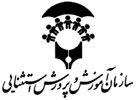 کاربرگ ارائه پیشنهاده های پژوهشی(پروپوزال)الف- اطلاعات مربوط به پیشنهاده پژوهشی/ طرح تحقیقاتی:عنوان پیشنهاده پژوهشی: 1-1  به فارسی:1-2  به انگلیسی:مقدمهبیان مسئله3-1- اهمیت و ضرورت مسئله3-2 - اهداف پژوهش3-3 – پژوهش‎های انجام‌شده و مرتبط در داخل و خارج از کشور3-4- سؤالات یا فرضیه‌های پژوهشروش‌شناسی پژوهش4-1- جامعه و نمونه آماری و روش‌های نمونه‌گیری 4-2- ابزارهای اندازه‌گیری4-3 - داده‌های موردنیاز4-4- طرح پژوهش ( بیان چگونگی اجرای پژوهش و جمع‌آوری داده‌ها):5- شیوه‌های تجزیه‌وتحلیل مراحل و زمان‌بندی اجرای پژوهشمنابع:هزینه‌های پیشنهادی طرح:7-1-  اطلاعات مربوط به هزینه‌های طرح (به تفکیک نوع فعالیت)7-2- هزینه‌های مسافرت:7-3- هزینه مواد و وسایل موردنیاز: 7-4- جمع هزینه‌ها (اعتبارات درخواستی):ب) مشخصات  پیشنهاددهنده1- نام و نام خانوادگی :2- سوابق شغلی: 3- تحصیلات دانشگاهی:4- سابقه فعالیت‌های پژوهشی در 5 سال گذشته   (پژوهش‌های مدون و چاپ‌شده) :5- تألیفات:6- نشانی:6-1- محل کار:6-2- محل سکونت:6-3- ایمیل (الکترونیکی):6-4- شماره تلفن ثابت و همراه:5- مشخصات همکاران مراحل اجراتاریخ شروع هر مرحلهتاریخ پایان هر مرحلهردیفعنوان فعالیتواحد و حجم فعالیتواحد و حجم فعالیتواحد و حجم فعالیتهزینه به تومانردیفعنوان فعالیتواحد فعالیتحجم فعالیتنرخ واحدهزینه به تومان123جمع کل هزینه فعالیت‌ها به تومانجمع کل هزینه فعالیت‌ها به تومانجمع کل هزینه فعالیت‌ها به تومانجمع کل هزینه فعالیت‌ها به تومانجمع کل هزینه فعالیت‌ها به تومانردیفمبدأمقصدتعداد مسافرتنوع و آمدتعداد افرادهزینه ‌به‌ تومانجمع کل هزینه‌های مسافرتجمع کل هزینه‌های مسافرتجمع کل هزینه‌های مسافرتجمع کل هزینه‌های مسافرتجمع کل هزینه‌های مسافرتجمع کل هزینه‌های مسافرتردیفشرح کامل هزینهتعدادقیمت واحدقیمت به تومانجمع کل هزینه‌های مواد و وسایل موردنیازجمع کل هزینه‌های مواد و وسایل موردنیازجمع کل هزینه‌های مواد و وسایل موردنیازجمع کل هزینه‌های مواد و وسایل موردنیازجمع هزینه فعالیت‌هاجمع هزینه‌های مسافرتجمع هزینه مواد و وسایل موردنیازجمع هزینه‌های پیش‌بینی‌نشدهجمع کل هزینه‌ها(اعتبارات درخواستی)ردیفعنوان شغلمحل اشتغالزمان اشتغالزمان اشتغالردیفعنوان شغلمحل اشتغالاز تاریختا تاریخ1234مدرک تحصیلیرشته تحصیلیدانشگاه محل تحصیلکشورسال اخذ مدرک تحصیلیدکتری فوق‌لیسانس لیسانسردیفنام و نام خانوادگیشغلآخرین مدرک تحصیلیدانشگاه محل تحصیلسال اخذ مدرکسابقه اشتغال به تحقیقنوع همکاری1 23 